Sporočilo medijem Cankarjev dom in SNG Opera in balet Ljubljana napovedujeta 2. Mednarodni plesni festival BALETNE NOČI mednarodni baletni spektakli, film, razstava, druženje Na današnji novinarski konferenci sta vodstvi Cankarjevega doma in SNG Opera in balet Ljubljana predstavili 2. Mednarodni plesni festival Baletne noči, ki sta ga instituciji zasnovali skupaj. Festival, ki bo potekal od 16. do 19. junija, bo v drugi izdaji posvečen življenju in delu legendarnega plesalca in koreografa Vaclava Nižinskega (1889–1950). Na baletnem festivalu se bodo zvrstile štiri baletne predstave, med njimi tri tuja gostovanja in razstava, posvečena Nižinskemu; tri dni pred uradnim odprtjem pa bo na sporedu filmska projekcija Nižinski, duša v izgnanstvu.Cankarjev dom in ljubljanska operna in baletna hiša sta po uspešnih in odmevnih prvih baletnih korakih novega baletnega festivala, ki je očaral srca številnih obiskovalcev, v drugi izdaji predstavila še ambicioznejši in programsko še bolj navdihujoč baletni festival. Na odrih Cankarjevega doma se bodo zvrstile tri gostujoče plesne predstave: Rajmonda Romunskega narodnega baleta iz Bukarešte, Nižinski Latvijskega narodnega baleta in Romeo in Julija HNK Ivana pl. Zajca Reka; ljubljanski baletni ansambel pa bo s predstavo Trnuljčica nastopil v svoji operni hiši. Rdeča nit drugega mednarodnega plesnega festivala Baletne noči bo ustvarjalni opus Vaclava Nižinskega. Velikemu baletnemu ustvarjalcu, bogu plesa, kot so ga imenovali v času življenja, bosta posvečena razstava Nižinski, posvečen v ples, ki bo na ogled od 16. junija do 20. avgusta, in dokumentarni film Nižinski, duša v izgnanstvu, ki bo 13. junija kot predtakt začel letošnji festival Baletne noči. Veličastne ustvarjalnosti Nižinskega se dotika tudi istoimenska predstava Latvijskega narodnega baleta, ki bo na ogled tretji festivalski dan.  Kot je v uvodu dejala generalna direktorica Cankarjevega doma, Uršula Cetinski, je za oba partnerja, Cankarjev dom in SNG Opera in balet Ljubljana, lanski uspeh festivala s številnimi navdušenimi ljubitelji baletne umetnosti lepa spodbuda, da se festival še naprej razvija in tudi vsebinsko širi. »Letos ga zato posvečamo Vaclavu Nižinskemu, osupljivemu baletnemu imenu, ki še danes navdušuje tako zaradi svoje ustvarjalnosti kot zaradi življenjske poti. Ko razmišljamo in govorimo o Nižinskem, pravzaprav govorimo o začetku sodobnega plesa, kot ga pojmujemo danes.« Direktor SNG Opera in balet Ljubljana, Staš Ravter, je povedal, kako ga veseli, da baletna umetnost tudi pri nas postaja vse bolj priljubljena tudi med mladim občinstvom. »Dobra organizacija, kakovost programa, odmevnost festivala in dober obisk lani so zagotovo odlična popotnica za drugo izdajo festivala,« je še dodal. Umetniški vodja baleta SNG Opere in baleta Ljubljana, Renato Zanella, ki je poleg Aleša Drenika, vodja programa resne glasbe, opere in baleta v CD, in Andreja Jakliča, vodje gledališko-plesnega programa CD, izbiral mednarodni baletni program letošnjega festivala, je dejal, da obe instituciji s festivalom slavita klasični balet kot temelj vse plesne ustvarjalnosti.  »Pred Nižinskim se je ples utapljal v romantičnem izrazu, z njim pa je skokovito napredoval,« je še dodal. Otvoritveni dan v nedeljo, 16. junija, se bo začel z odprtjem razstave v Veliki sprejemni dvorani, ki bo obiskovalce s fotografijo, videom in kreativnim snovanjem prostora popeljala v svet Vaclava Nižinskega. Uvodna predstava drugega Mednarodnega plesnega festivala Baletne noči bo pripadla predstavi Rajmonda, eni zadnjih velikih mojstrovin slavnega koreografa Mariusa Petipaja. To klasično delo baletnega repertoarja bo na odru Gallusove dvorane izvedel Romunski narodni balet iz Bukarešte v zasedbi 68 plesalcev. V ponedeljek zvečer (17. junija) se Baletne noči iz Cankarjevega doma selijo v ljubljansko operno hišo na predstavo Trnuljčica, ki velja za najčistejše delo klasičnega baletnega repertoarja. V vsej pravljični lepoti ga bosta predstavila Baletni ansambel in orkester SNG Opera in balet Ljubljana z dirigentom Arytonom Desmpelaerejem. Na odru Linhartove dvorane bo v torek, 18. junija, na ogled balet Nižinski Latvijskega narodnega baleta na koreografijo Marca Goeckeja. Po besedah vodje programa resne glasbe, opere in baleta v Cankarjevem domu, Aleša Drenika, gre za sodobno baletno predstavo, ki razkriva najpomembnejše trenutke v življenju Nižinskega ter prikazuje, kako tesno sta umetnost in norost povezani. Balet na glasbo Chopina in Debussyja uporablja Goeckejev značilni minimalistični vokabular, živahen slog ter osredotočenost na svetlobo in sence. Marco Goecke je prejemnik številnih nagrad, med njimi tudi laskavega naziva koreograf leta 2021 (revija Tanz magazine) in italijanske nagrade 2017 Danza & Danza prav za koreografijo Nižinski kot najboljšo koreografijo leta. Na zadnji festivalski večer, 19. junija, bo v Gallusovi dvorani z baletom Romeo in Julija gostoval HNK Ivana pl. Zajca Reka. O predstavi, ki jo s prepoznavnim koreografskim slogom podčrtuje koreograf Jiří Bubeníček, je Andrej Jaklič, vodja gledališkega in sodobnoplesnega programa, zapisal naslednje: Balet Romeo in Julija odlično odseva navdušenje ob zaljubljenosti in željo, da bi ta občutek trajal večno kljub neugodnim okoliščinam. To zgodbo pogosto pojmujemo kot zgodbo o ljubezni in njeni moči, čeprav so teme predstave predvsem nasilje in kaos, zmeda in smrt. Zgodba prinaša veliko kontrastov in čustev, ki jih morajo plesalci prestati v uri in pol. Ostati morajo odprti in dovzetni za vse ter čutiti spremembe v globini svojega srca na najbolj iskren način. Festival bo poleg izvrstnih plesnih predstav tudi letos prinesel prijetna večerna druženja z izmenjevanji mnenj in vtisov. Omeniti pa velja še predfestivalski dogodek: v četrtek, 13. junija, bo v Kosovelovi dvorani na sporedu dokumentarni film Nižinski, duša v izgnanstvu.Ambiciozen in za slovenski prostor pomemben baletni festival so omogočili: ustanovitelj in glavni financer Cankarjevega doma in SNG Opera in balet Ljubljana, Ministrstvo za kulturo RS, s pokroviteljstvom pa ga je podprla Krka, tovarna zdravil, d. d., Novo mesto.Navzoče je nagovorila tudi Elvira Medved, predstavnica generalne pokroviteljice festivala Baletne noči, Krke, tovarne zdravil, d. d., Novo mesto. 
2. Mednarodni baletni festival Baletne noči
PROGRAM Od 16. do 19. junija 2024Baletne noči 
2. Mednarodni plesni festival 
Posvečeno Vaclavu NižinskemuČetrtek, 13. junija, ob 19.30
Predfestivalski dogodek 
Nižinski, duša v izgnanstvu Vaslav Nijinski, une âme en exil (2000)
Dokumentarni film
Režija: Elisabeth Kapnist; Francija, 52' 
Produkcija: ARTE France
Kosovelova dvorana CD Nedelja, 16. junija, ob 18. uri
Odprtje razstave in festivala
Nižinski
Posvečen v ples
Velika sprejemna dvorana CD, razstava od 16. junija do 20. avgustaOb 20. uri 
Romunski narodni balet iz Bukarešte
Rajmonda
Balet v treh dejanjih
Režija, koreografija: Maki Asami, priredba po Mariusu Petipaju 
Gallusova dvorana CDPonedeljek, 17. junija, ob 20. uri
Baletni ansambel in orkester SNG Opera in balet Ljubljana
Trnuljčica
Balet v dveh dejanjih 
Koreografija po M. Petipaju: Irek Mukhamedov
SNG Opera in balet Ljubljana Torek, 18. junija, ob 20. uri
Latvijski narodni balet
Nižinski
Koreografija: Marco Goecke
Linhartova dvorana CDSreda, 19. junija, ob 20. uri 
HNK Ivana pl. Zajca Reka
Romeo in Julija
Balet v dveh dejanjih 
Gallusova dvorana CD Generalna pokroviteljica festivala: Krka, tovarna zdravil, d. d., Novo mesto 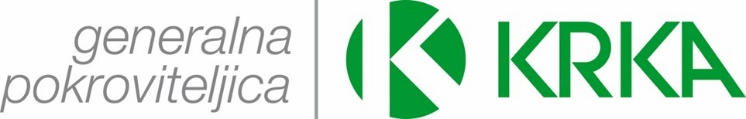 Spletna medijska pokroviteljica: Parada plesa 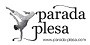 Ustanovitelj in sofinancer Cankarjevega doma in SNG Opera in balet Ljubljana: 
Ministrstvo za kulturo 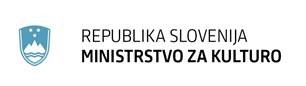 .......................................................Informacije:Medeja Medved
E medeja.medved@cd-cc.si T 031 317 294
Barbara Čepirlo
E barbara.cepirlo@opera.si T 041 218 557.......................................................